П Р И К А З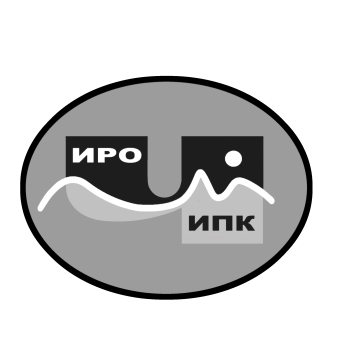 Об отчислении с обучения в заочной форме с использованием дистанционных образовательных технологий по дополнительной профессиональной программе (программе повышения квалификации) «Цифровизация образовательной деятельности дошкольных образовательных организаций»В соответствии с Положением об итоговой аттестации обучающихся по дополнительным профессиональным программам (программам повышения квалификации) в государственном автономном учреждении дополнительного профессионального образования Чукотского автономного округа «Чукотский институт развития образования и повышения квалификации», на основании протоколов аттестационной комиссии ГАУ ДПО ЧИРОиПК № 4-5 от 19.02.2024 г.ПРИКАЗЫВАЮ:Считать отчисленными с обучения по дополнительной профессиональной программе (программе повышения квалификации) «Цифровизация образовательной деятельности дошкольных образовательных организаций» в связи с освоением учебного плана и успешным прохождением итоговой аттестации обучающихся согласно приложениям №1-2 к настоящему приказу.Считать отчисленными с обучения в заочной форме с использованием дистанционных образовательных технологий по дополнительной профессиональной программе (программе повышения квалификации) «Цифровизация образовательной деятельности дошкольных образовательных организаций» в связи с невыполнением учебного плана по различным причинам обучающихся согласно приложению № 3 к настоящему приказу.Выдать обучающимся, освоившим учебный план и успешно прошедшим итоговую аттестацию, удостоверения установленного образца о повышении квалификации согласно ведомости выдачи удостоверений о повышении квалификации (приложения № 4-5 к настоящему приказу).Кураторам учебных групп Пивович А.И., методисту центра развития образования ГАУ ДПО ЧИРОиПК, Коваленко М.Н., методисту центра развития образования ГАУ ДПО ЧИРОиПК, в срок до 22.02.2024. предоставить в центр непрерывного повышения профессионального мастерства обязательные сведения о документах о квалификации, выданных обучившимся по дополнительной профессиональной программе (программе повышения квалификации) «Цифровизация образовательной деятельности дошкольных образовательных организаций», для размещения в Федеральном реестре сведений о документах об образовании и (или) о квалификации, документах об обучении.Бухгалтерии государственного автономного учреждения дополнительного профессионального образования Чукотского автономного округа «Чукотский институт развития образования и повышения квалификации» (Н.В. Свищёва) произвести оплату услуг преподавателей из средств субсидии, выделенной учреждению на финансовое обеспечение государственного задания в 2024 году, предусмотренных на оплату прочих услуг, согласно смете расходов (приложение № 6 к настоящему приказу), договоров об оказании возмездных услуг и табелям учета рабочего времени согласно приложениям № 7-8 к настоящему приказу.Контроль за исполнением настоящего приказа оставляю за собой.Директор                                                                 В.В. Синкевич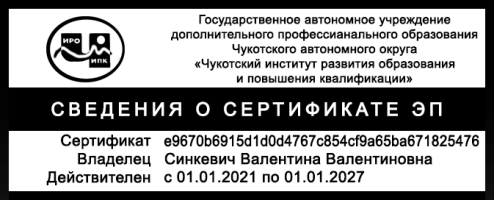 С приказом ознакомлены:___________ /_____________________/___________ /_____________________/___________ /_____________________/Приложение № 1к приказу № 01-03/19от 19 февраля 2024 г.СПИСОК ОБУЧАЮЩИХСЯ, успешно освоивших дополнительную профессиональную программу (программу повышения квалификации) «Цифровизация образовательной деятельности дошкольных образовательных организаций» в форме заочного обучения с использованием дистанционных образовательных технологий и прошедших итоговую аттестациюУчебная группа 1Приложение № 2к приказу № 01-03/19от 19 февраля 2024 г.СПИСОК ОБУЧАЮЩИХСЯ, успешно освоивших дополнительную профессиональную программу (программу повышения квалификации) «Цифровизация образовательной деятельности дошкольных образовательных организаций» в форме заочного обучения с использованием дистанционных образовательных технологий и прошедших итоговую аттестациюУчебная группа 2Приложение № 3к приказу № 01-03/19от 19 февраля 2024 г.СПИСОК ОБУЧАЮЩИХСЯ,отчисленных с обучения в заочной форме с использованием дистанционных образовательных технологий по дополнительной профессиональной программе (программе повышения квалификации) «Цифровизация образовательной деятельности дошкольных образовательных организаций»в связи с невыполнением учебного плана по различным причинам19 февраля 2024 года                                                                                                   № 01-03/19г. Анадырь№п/пФИОМесто работыДолжностьАлямкина Галина НиколаевнаМБДОУ д/с «Парус»Воспитатель ДОБалаева Анжела ЗиядиновнаМБДОУ «Детский сад «Кораблик» п. Провидения»Воспитатель ДОБеликова Евгения АлександровнаМБДОУ «Детский сад «Аленушка» п. Эгвекинота»Воспитатель ДОБильдина Ольга ВасильевнаМБДОУ «Детский сад «Кораблик» п. Провидения»Воспитатель ДОБлизнюк Елена СергеевнаМБДОУ «Детский сад «Алёнушка» п. Эгвекинота»Воспитатель ДОБондарь Ксения НиколаевнаМБДОУ д/с «Парус»Педагог-дефектологБрыкова Наталья ВалерьевнаМБДОУ ДС «Сказка» Воспитатель ДОВолкова Галина ИгоревнаМБДОУ «Детский сад «Кораблик» п. Провидения»Воспитатель ДОГоршкова Александра МихайловнаМБДОУ ДС «Сказка» (Анадырь), Воспитатель ДОЕвтынки Людмила СтепановнаМБОУ «ШИ с. Омолон»Педагог-дефектологЕделева Наталья ВикторовнаМБДОУ д/с «Ладушки»Воспитатель ДОЕтуль Оксана ВикторовнаМБОУ «ЦО с. Нешкан»Воспитатель ДОЖигжитова Чимитцо ВалерьевнаМБДОУ «Детский сад «Алёнушка» п. Эгвекинота»Воспитатель ДОЖурьян Мария ИвановнаМБОУ «ЦО с. Анюйск»Воспитатель ДОЗюбина Валентина АндреевнаМБДОУ д/с «Ладушки»Руководитель физического воспитанияКаминская Елена ВладимировнаМБОУ «ООШ с. Новое Чаплино»Заведующий ДОУКамчье Людмила ОлеговнаМБОУ «ЦО с. Нешкан» Воспитатель ДОКарпухина Ольга ВикторовнаМБОУ «Ш-ИООО с. Нунлигран»Воспитатель ДОКизюн Екатерина АлександровнаМБДОУ д/с «Парус»Руководитель физического воспитанияКомарова Татьяна ПавловнаМБДОУ «Детский сад «Кораблик» п. Провидения»Воспитатель ДОКраснова Евгения ЮрьевнаМБДОУ д/с «Парус»Музыкальный руководительМакаренко Людмила ВалериевнаМБДОУ ДС «Золотой ключик» г. ПевекПедагог-дефектологМаликова Евгения НиколаевнаМБДОУ «Детский сад «Алёнушка» п. Эгвекинота»Воспитатель ДОМирхайдарова Зиля МухаметнуровнаМБДОУ ДС «Сказка» Воспитатель ДОМонгуш Алдынай НиколаевнаМБДОУ д/с «Парус»Учитель-логопедНамруева Татьяна СергеевнаМБОУ «ООШ с. Сиреники»Воспитатель ДО№п/пФИОМесто работыДолжностьНутенентына Светлана ГригорьевнаМБОУ «Ш-ИООО с. Нунлигран»Воспитатель ДООвсянникова Надежда АлександровнаМБДОУ «Детский сад «Алёнушка» п. Эгвекинота»Воспитатель ДООстраница Светлана ЕвгеньевнаМБДОУ д/с «Ладушки»Воспитатель ДОПронькина Наталья ГеннадьевнаМБДОУ «Детский сад «Кораблик» п. Провидения»Воспитатель ДОРогожина Анастасия АлександровнаМБДОУ «Детский сад «Кораблик» п. Провидения»Педагог-дефектологРультына Валентина РомановнаМБОУ «ЦО с. Нешкан»Воспитатель ДОСапронюк Мария ВикторовнаМБДОУ «Детский сад «Кораблик» п. Провидения»Воспитатель ДОСарыглар Гуля ВалентиновнаМБДОУ д/с «Ладушки»Воспитатель ДОСкосырская Нина АнатольевнаМБОУ «Центр образования с. Ваеги»Воспитатель ДОСлепцова Алена ЮрьевнаМБОУ «ШИ с. Омолон»Воспитатель ДОСоснина Роза ВасильевнаМБДОУ «Детский сад «Алёнушка» п. Эгвекинота»Воспитатель ДОСтаренко Тамара ВячеславнаМБОУ «ШИ с. Омолон»Музыкальный руководительСтарова Саглара ВладимировнаМБДОУ д/с «Парус»Заместитель заведующегоСтародуб Роза ГасановнаМБОУ «ЦО с. Рыркайпий»Воспитатель ДОСулейманова Карина ВалерьевнаМБДОУ д/с «Парус»Воспитатель ДОСысова Русалина ВикторовнаМБДОУ «Детский сад «Алёнушка» п. Эгвекинота»Воспитатель ДОТарасенко Наталья ЮрьевнаМБДОУ ДС «Сказка» Воспитатель ДОТопская Елена АнтоновнаМБДОУ «Детский сад «Кораблик» п. Провидения»Музыкальный руководительТыкхагиргина Ольга ВасильевнаМБОУ «ООШ с. Новое Чаплино»Воспитатель ДОФедорова Диляра НабиевнаМБДОУ ДС «Сказка» Воспитатель ДОФёдорова Светлана НиколаевнаМБДОУ д/с «Парус»Воспитатель ДОХанхарова Татьяна МихайловнаМБДОУ д/с «Ладушки»Воспитатель ДОЦагадова Наталья СергеевнаМБДОУ д/с «Парус»Воспитатель ДОЩербий Татьяна АлександровнаМБДОУ «Детский сад «Кораблик» п. Провидения»Воспитатель ДО№п/пФИОМесто работы ДолжностьПричина отчисленияНазаренко Светлана ВладимировнаМБДОУ ДС «Золотой ключик» г. ПевекВоспитатель ДОНе приступил (а) к освоению ДПП (пк) Османова Муминат ИбрагимовнаМБДОУ д/с «Парус» Педагог-психологНе приступил (а) к освоению ДПП (пк) Эттывекет Лолита ИгоревнаМБОУ «ЦО с. Инчоун»Учитель начальных классовНе приступил (а) к освоению ДПП (пк) 